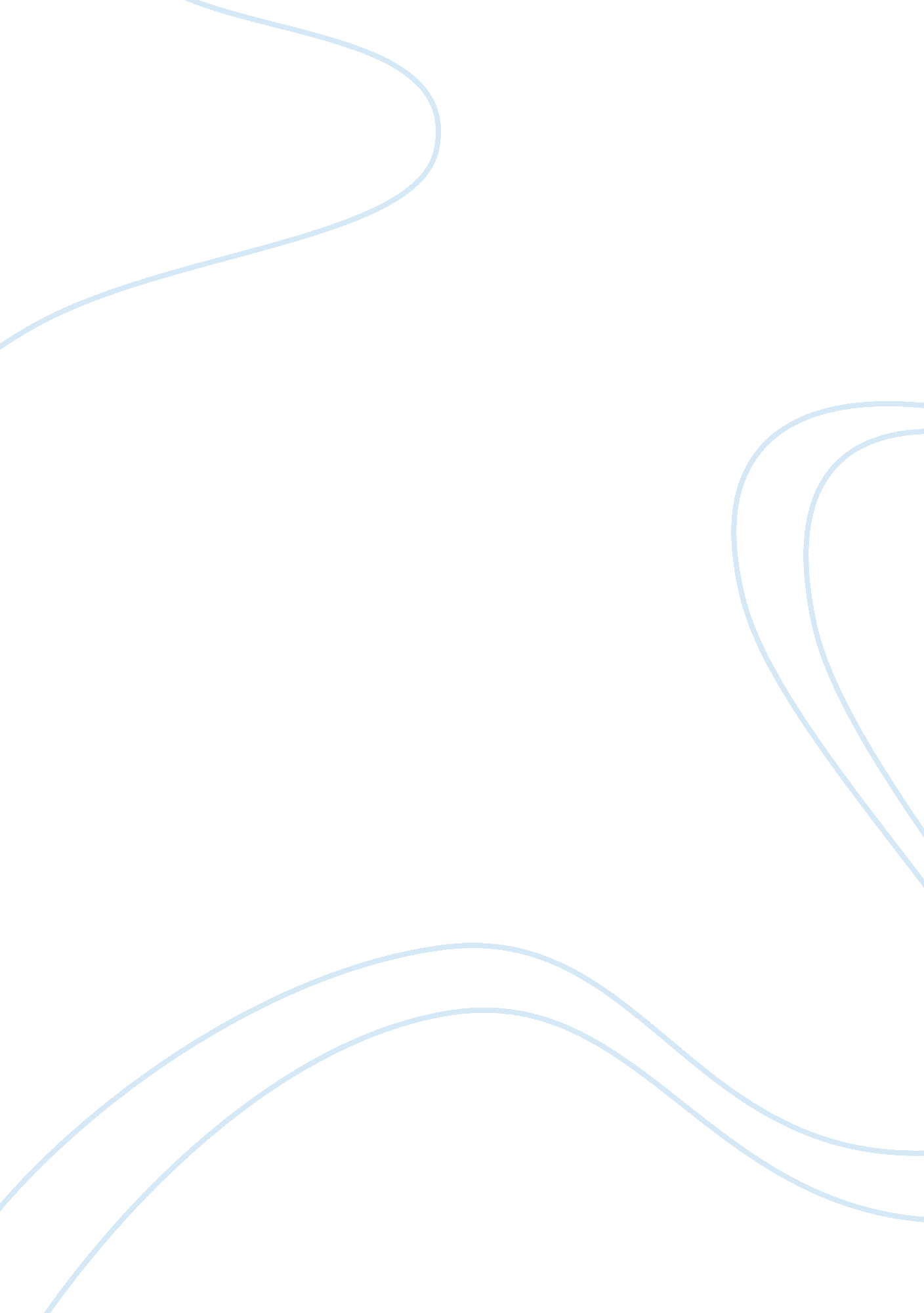 Howls moving castle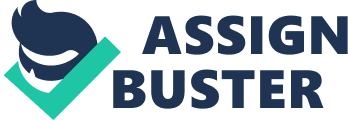 Howl's Moving Castle is a 2004 Japanese anima, released by Walt Disney Productions in both the original language Japanese and in an English version. Written and produced by Hay Making, staring Christian Bale, Jean Simmons and Josh Hutchinson. The movie. Is about a young girl named Sophie who is cursed and transformed into an old lady by the evil Witch of the Waste. Sophie runs away and seeks shelter in a moving castle that is home to a mysterious wizard named Howl, a little wizard in training and guard of the four way door named Marks and a fire demon named Calcified. They set off in an adventure in a war bound place full of dangers, to break the spells that have been cast on them, fighting Madam Sultan's blob men all the way. The use of camera angles is good, it shows the brave and the strong by looking up at them making them look heroic and mighty. It looks down on people making them look shy or scared. The angles help to set the mood in the scene. The colors help to show social class, with bright, strong colors showing royalty and riches, while dull and boring colors show the poor or lower class. I believe the main messages in Howl's Moving Castle are that everyone is different and no matter how evil or good or poor or rich someone may be everyone should be treated equally no matter what. I think the movie shows a strong sense of family, it shows you don't have to be blood to be a family or to love someone as family. I would recommend Howl's Moving Castle to families, teens and children. It is a great love filled movie and gives a great sense of family and love. This movie is great for anyone, I really enjoyed it. 